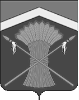 АДМИНИСТРАЦИЯ КАШАРСКОГО РАЙОНАПОСТАНОВЛЕНИЕ2022 N сл. КашарыВ целях приведения муниципальной программы Кашарского района «Обеспечение общественного порядка и противодействие преступности», в соответствии с требованиями п.39 раздела 12 Указа Президента Российской Федерации № 478 от 16.08.2021 года «О национальном плане противодействия коррупции на 2021-2024 годы», руководствуясь статьёй 4 Положения об Администрации Кашарского района, ПОСТАНОВЛЯЮ:1. Внести в приложение № 1 к постановлению Администрации Кашарского района от 25.12.2018 № 1098 «Об утверждении муниципальной программы Кашарского района «Обеспечение общественного порядка и противодействие преступности» изменения, изложив их в редакции согласно приложению.2. Настоящее постановление вступает в силу в части добавления мероприятия в подпрограмму 1 «Противодействие коррупции в Кашарском районе» с момента его подписания и распространяется на правоотношения возникшие 06.05.2022 года, а в остальной с момента подписания данного постановления и подлежит опубликованию на официальном сайте Администрации в сети «Интернет».3. Контроль за выполнением постановления возложить на заместителя главы Администрации по социальным вопросам Удовицкого И.Е.Глава АдминистрацииКашарского района 						И.М. ФалынсковПостановление вносит отдел по общим вопросамПриложениек постановлениюАдминистрации Кашарского районаот 2022 №Приложение №1к постановлениюАдминистрации Кашарского районаот 25.12.2018 № 1098ПАСПОРТмуниципальной программы Кашарского района«Обеспечение общественного порядка и противодействие преступности»ПАСПОРТподпрограммы 1. «Противодействие коррупции в Кашарском районе» ПАСПОРТподпрограммы 2. «Профилактика экстремизма и терроризма в Кашарском районе» ПАСПОРТ подпрограммы 3. «Комплексные меры противодействия злоупотреблению наркотиками и их незаконному обороту» Приоритеты и целимуниципальной политики в сфере обеспечения общественного порядка и противодействия преступностиПриоритетной целью обеспечения общественной безопасности является достижение и поддержание необходимого уровня защищённости прав и свобод человека и гражданина, законных интересов организаций и общественных объединений от угроз криминального характера.Коррупционный фактор признан одним из основных для расширения масштабов теневой экономики и неформального сектора.Поставлены задачи формирования у молодёжи российской идентичности и реализации мероприятий по профилактике асоциального поведения, этнического и религиозно-политического экстремизма в молодёжной среде, усилению профилактической работы по предупреждению алкоголизма, наркомании, табак курения.Исходя из положений указанных концептуальных документов и нормативных правовых актов, основной целью муниципальной программы является повышение качества и результативности реализуемых мер по охране общественного порядка, противодействию терроризму и экстремизму, борьбе с преступностью.Задачи муниципальной программы:повышение эффективности обеспечения общественной безопасности, создание условий для благоприятной и максимально безопасной для населения обстановки;воспитание гражданской ответственности и толерантности, противодействие любым проявлениям экстремизма и ксенофобии;обеспечение антитеррористической защищённости населения;сокращение спроса на наркотики и ограничение их доступности;оптимизация функционирования системы противодействия коррупционным проявлениям.Основными показателями реализации муниципальной программы являются:показатель «снижение доли граждан, опрошенных в ходе мониторинга общественного мнения, которые лично сталкивались за последний год с проявлениями коррупции в Кашарском районе» характеризует уровень коррупционной составляющей в жизни общества. Коррупция как социальный процесс носит латентный (скрытый) характер, поэтому объективно оценить ее уровень без серьёзных и масштабных социологических исследований и антикоррупционного мониторинга практически невозможно. Уменьшение показателя свидетельствует о положительной динамике деятельности по данному направлению.Показатель «доля граждан, опрошенных в ходе мониторинга общественного мнения, которые лично сталкивались с конфликтами на межнациональной почве» носит латентный характер. Для объективной оценки показателя требуется проведение масштабного мониторинга. Недопущение роста показателя свидетельствует о положительной динамике деятельности по данному направлению.Показатель «численность пациентов, состоящих на учёте в лечебно-профилактических организациях с диагнозом наркомания, в расчёте на 100 тыс. населения» характеризует эффективность всего комплекса мер противодействия нелегальному обороту наркотиков, лечения и реабилитации больных наркоманией. Снижение показателя свидетельствует о положительной динамике деятельности по данному направлению.Реализация муниципальной программы в силу ее специфики и ярко выраженного социально-профилактического характера окажет значительное влияние на стабильность общества, качество жизни населения, демографические показатели на протяжении длительного времени, состояние защищённости граждан и общества от преступных посягательств, а также обеспечит дальнейшее совершенствование форм и методов организации профилактики правонарушений.Выполнение профилактических мероприятий муниципальной программы обеспечит формирование позитивных моральных и нравственных ценностей, определяющих отрицательное отношение к потреблению наркотических средств, выбор здорового образа жизни подростками и молодёжью.Системное проведение антикоррупционных экспертиз нормативных правовых актов Администрации Кашарского района и органов местного самоуправления Кашарского района и их проектов с привлечением представителей институтов гражданского общества, общественных организаций не позволит создать предпосылки и условия для проявления коррупционных факторов.Профилактические мероприятия муниципальной программы обеспечат формирование в обществе нетерпимого отношения к коррупции, позволят сократить количество граждан, лично сталкивающихся с коррупцией и удовлетворённых информационной открытостью муниципальных органов.Экономическим эффектом реализации муниципальной программы является минимизация ущерба, наносимого жизни и здоровью граждан, преступной и иной противоправной деятельностью. Учитывая, что основной экономический эффект достигается за счёт профилактической деятельности, оценить его в стоимостном выражении не представляется возможным. Тем не менее, очевидно, что реализация мероприятий муниципальной программы фактически является необходимым условием для нормального функционирования муниципальной системы, в том числе всей социально-экономической сферы.В долгосрочной перспективе при условии улучшения социально-экономической ситуации в стране и проведения государством эффективной политики, направленной на развитие правоохранительной системы, предположительно будет уменьшаться или стабилизируется количество насильственных преступлений, в том числе совершенных в общественных местах.Социальным эффектом реализации муниципальной программы является обеспечение достаточно высокого уровня защищённости жизни, здоровья, прав и свобод жителей Кашарского района, законных интересов общества от преступных и иных противоправных посягательств.Кроме того, в результате реализации муниципальной программы к 2030 году предполагается: снижение уровня преступности в районе; снижение количества населения пострадавшего в чрезвычайных ситуациях; уменьшение количества зарегистрированных преступлений, связанных с терроризмом и экстремизмом; обеспечение подавляющего большинства учреждений социальной сферы системами технической защиты объектов; снижение количества граждан, лично сталкивавшихся за последний год с проявлениями коррупции в Кашарском районе; недопущение распространения незаконного потребления наркотиков; увеличение количества больных наркоманией, прошедших лечение и реабилитацию, длительность ремиссии у которых составляет не менее 2 лет; увеличение обучающихся и воспитанников, прошедших обучение по образовательным программам профилактической (антинаркотической) направленности.Исходя из целей, задач, ожидаемых результатов, а также снижения рисков проектируемых возможностей по эффективной реализации и целесообразности, муниципальной программу планируется реализовать без выделения этапов с 2019 по 2030 годы. Сведения о показателях муниципальной программы, подпрограмм муниципальной программы и их значениях приведены в приложении № 1 к муниципальной программе.Перечень подпрограмм, основных мероприятий приоритетных основных мероприятий муниципальной программы приведены в приложении № 2 к муниципальной программе.Сведения о расходах бюджета Кашарского района на реализацию муниципальной программы приведены в приложении № 3 к муниципальной программе.Сведения о расходах на реализацию муниципальной программы приведены в приложении № 4 к муниципальной программе.Общая характеристика участия муниципальных образований в реализации муниципальной программыМуниципальные образования Кашарского района не участвуют в реализации муниципальной программы. Управляющий делами							И.А. ЛысенкоПриложение № 1к муниципальной программеКашарского района«Обеспечение общественного порядкаи противодействие преступности»Сведенияо показателях муниципальной программы, подпрограмм муниципальной программы и их значенияхПриложение № 2к муниципальной программеКашарского района«Обеспечение общественного порядкаи противодействие преступности»Перечень подпрограмм, основных мероприятий, приоритетных основных мероприятий муниципальной программы	Приложение № 3к муниципальной программеКашарского района«Обеспечение общественного порядка и противодействие преступности»Расходыбюджета Кашарского района на реализацию муниципальной программы Приложение № 4к муниципальной программеКашарского района«Обеспечение общественного порядкаи противодействие преступности»Расходына реализацию муниципальной программы О внесении изменений в постановлениеАдминистрации Кашарского района от 25.12.2018 № 1098Наименование муниципальной программы Кашарского района- муниципальная программа Кашарского района «Обеспечение общественного порядка и противодействие преступности» (далее - муниципальная программа)Ответственный исполнитель муниципальной программы Кашарского района- отдел по общим вопросам Администрации Кашарского района (далее – отдел по общим вопросам)Соисполнители муниципальнойпрограммы Кашарского района- сектор по социальным вопросам и молодежной политике, физической культуре и спорту Администрации Кашарского района (далее - сектор по социальным вопросам);отдел имущественных и земельных отношений Администрации Кашарского района (далее – отдел имущественных и земельных отношений);муниципальное учреждение Кашарский отдел культуры (далее – отдел культуры);Кашарский отдел образования Администрации Кашарского района (далее – отдел образования);Участники муниципальнойпрограммы Кашарского района- муниципальное бюджетное учреждение здравоохранения Кашарского района Ростовской области «ЦРБ» (далее - МБУЗ ЦРБ);отдел сельского хозяйства и охраны окружающей среды Администрации Кашарского района (далее – отдел сельского хозяйства и окружающей среды);управление социальной защиты населения Администрации Кашарского района 
(далее – УСЗН);муниципальное казенное учреждение «Отдел по гражданской обороне, предупреждению и ликвидации чрезвычайных ситуаций  Кашарского района (далее - МКУ «Отдел по ГО ЧС»);государственное казенное учреждение Ростовской области «Центр занятости населения Кашарского района» (далее – ГКУ РО ЦЗН) (по согласованию);управление Федеральной службы Российской Федерации по контролю за оборотом наркотиков по г. Миллерово  (далее – УФСКН РФ) (по согласованию);межмуниципальный отдел Министерства внутреннихдел Российской Федерации «Кашарский» (далее – МО МВД РФ «Кашарский») (по согласованию)Подпрограммы программы муниципальной программы Кашарского района- 1. «Противодействие коррупции в Кашарском районе»;2. «Профилактика экстремизма и терроризма в Кашарском районе»;3. «Комплексные меры противодействия злоупотреблению наркотиками и их незаконному обороту»Программно-целевые инструменты муниципальной программы Кашарского района- отсутствуют Цели муниципальной программы Кашарского района- повышение качества и результативности реализуемых мер по охране общественного порядка, противодействию терроризму и экстремизму, борьбе с преступностьюЗадачи муниципальной программы Кашарского района- повышение эффективности обеспечения общественной безопасности, создание условий для благоприятной и максимально безопасной для населения обстановки;воспитание гражданской ответственности и   толерантности, противодействие любым проявлениям экстремизма и ксенофобии;обеспечение антитеррористической защищённости населения;сокращение спроса на наркотики и ограничение их доступности;оптимизация функционирования системы противодействия коррупционным проявлениямЦелевые показатели муниципальной программы Кашарского района- доля граждан Кашарского района, опрошенных в ходе мониторинга общественного мнения, которые лично сталкивались с проявлениями коррупции;доля граждан, опрошенных в ходе мониторинга общественного мнения, которые лично сталкивались с конфликтами на межнациональной почве;количество лиц, больных наркоманией, в расчёте на 100 тыс. населенияЭтапы и сроки реализации муниципальной программы Кашарского района- 2019-2030 годы, этапы реализации муниципальной программы не выделяютсяРесурсноеобеспечениемуниципальной программы Кашарского района- общий объем финансирования муниципальной программы составляет 18828,1 тыс. рублей, в том числе по годам:2019 год – 5731,5 тыс. рублей;2020 год – 726,6 тыс. рублей;2021 год – 539,0 тыс. рублей;2022 год – 1269,7 тыс. рублей;2023 год – 257,7 тыс. рублей;2024 год – 190,0 тыс. рублей;2025 год – 1685,6 тыс. рублей;2026 год – 1685,6 тыс. рублей;2027 год – 1685,6 тыс. рублей;2028 год – 1685,6 тыс. рублей;2029 год – 1685,6 тыс. рублей;2030 год – 1685,6 тыс. рублей,из них:средства областного бюджета – 13224,0 тыс. рублей, в том числе по годам:2019 год – 5061,6 тыс. рублей;2020 год – 0 тыс. рублей;2021 год – 0 тыс. рублей;2022 год – 0 тыс. рублей;2023 год – 0 тыс. рублей;2024 год – 0 тыс. рублей;2025 год – 1360,4 тыс. рублей;2026 год – 1360,4 тыс. рублей;2027 год – 1360,4 тыс. рублей;2028 год – 1360,4 тыс. рублей;2029 год – 1360,4 тыс. рублей;2030 год – 1360,4 тыс. рублей.Средства бюджета Кашарского района – 5604,1 тыс.  рублей, в том числе по годам:2019 год – 669,9 тыс. рублей;2020 год – 726,6 тыс. рублей;2021 год – 539,0 тыс. рублей;2022 год – 1269,7 тыс. рублей;2023 год – 257,7 тыс. рублей;2024 год – 190,0 тыс. рублей;2025 год – 325,2 тыс. рублей;2026 год – 325,2 тыс. рублей;2027 год – 325,2 тыс. рублей;2028 год – 325,2 тыс. рублей;2029 год – 325,2 тыс. рублей;2030 год – 325,2 тыс. рублей,Ожидаемые результаты реализациимуниципальной программы Кашарского района- в результате реализации Программы к 2022 году предполагается:снижение уровня преступности в районе;обеспечение подавляющего большинства учреждений социальной сферы системами технической защиты объектов;снижение количества граждан лично сталкивавшихся за последний год с проявлениями коррупции в Кашарском районе;недопущение распространения незаконного потребления наркотиков;увеличение количества больных наркоманией, прошедших лечение и реабилитацию, длительность ремиссии, у которых составляет не менее 2 лет;увеличение обучающихся и воспитанников, прошедших обучение по образовательным программам профилактической (антинаркотической) направленностиНаименование подпрограммы 1- подпрограмма «Противодействие коррупции в Кашарском районе» (далее – подпрограмма 1.)Ответственный исполнитель подпрограммы 1–отдел по общим вопросам Администрации Кашарского района (далее – отдел по общим вопросам)Соисполнители подпрограммы 1Участники подпрограммы 1- отдел имущественных и земельных отношений Администрации Кашарского района (далее – отдел имущественных и земельных отношений);Кашарский отдел образования Администрации Кашарского района (далее – отдел образования)Программно-целевые инструментыПодпрограммы 1- отсутствуютЦели подпрограммы 1- снижение уровня коррупционных проявлений в органах местного самоуправления Кашарского района и организациях, созданных для выполнения задач, поставленных перед органами местного самоуправления Кашарского района Задачи подпрограммы 1- совершенствование правового регулирования в сфере противодействия коррупции на территории Кашарского района;формирование антикоррупционного общественного мнения и нетерпимости к коррупционному поведениюЦелевые показатели подпрограммы 1- доля обучающихся, прошедших обучение по образовательным программам профилактической направленности: общеобразовательные школы (от общего количества обучающихся III ступени);доля граждан, положительно оценивающих открытость деятельности органов местного самоуправления Кашарского района;количество педагогических работников, реализующих мероприятия антикоррупционного просвещения и воспитания в образовательных организациях (элективные, факультативные курсы, модули в рамках предметов, дисциплин правовой направленности);количество руководителей и заместителей руководителей образовательных организаций, прошедших обучение по реализации мероприятий антикоррупционного просвещения и воспитания в образовательных организациях (элективные, факультативные курсы, модули в рамках предметов, дисциплин правовой направленности);количество муниципальных служащих, прошедших обучение по программам противодействия коррупцииЭтапы и сроки реализации подпрограммы 1- 2019-2030 годы, этапы реализации подпрограммы не выделяютсяРесурсное обеспечениеподпрограммы 1- общий объем финансирования подпрограммы 1 за счёт бюджета Кашарского района составляет 2954,7 тыс. рублей, в том числе по годам:2019 год – 292,0 тыс. рублей;2020 год – 481,0 тыс. рублей;2021 год – 285,2 тыс. рублей;2022 год – 496,5 тыс. рублей;2023 год – 100,0 тыс. рублей;2024 год – 100,0 тыс. рублей;2025 год – 200,0 тыс. рублей;2026 год – 200,0 тыс. рублей;2027 год – 200,0 тыс. рублей;2028 год – 200,0 тыс. рублей;2029 год – 200,0 тыс. рублей;2030 год – 200,0 тыс. рублей,Ожидаемые результаты реализацииподпрограммы 1- в результате реализации подпрограммы 1 к 2030 году предполагается:обеспечение обучения достаточного числа муниципальных служащих, прошедших обучение по программам противодействия коррупции;обеспечение стабильного роста количества педагогических работников, реализующих мероприятия антикоррупционного просвещения и воспитания в образовательных учреждениях; увеличение количества руководителей и заместителей руководителей образовательных организаций, прошедших обучение по реализации мероприятий антикоррупционного просвещения и воспитания в образовательных организациях;максимальное увеличение количества обучающихся, прошедших обучение по образовательным программам профилактической направленности в общеобразовательных школах;обеспечение обучения достаточного числа муниципальных служащих по программам противодействия коррупции;повышение числа граждан удовлетворённых информационной открытостью деятельности  органов местного самоуправления Кашарского района. Наименование подпрограммы 2- подпрограмма «Профилактика экстремизма и терроризма в Кашарском районе» (далее – подпрограмма 2.)Ответственный исполнитель подпрограммы 2- сектор по социальным вопросам и молодежной политике, физической культуре и спорту Администрации Кашарского района (далее - сектор по социальным вопросам)- муниципальное учреждение Кашарский отдел культуры (далее – отдел культуры);Кашарский отдел образования Администрации Кашарского района (далее – отдел образования);Участники подпрограммы 2муниципальное бюджетное учреждение здравоохранения Кашарского района Ростовской области «ЦРБ» (далее – МБУЗ ЦРБ);муниципальное казенное учреждение «Отдел по гражданской обороне, предупреждению и ликвидации чрезвычайных ситуаций Кашарского района (далее – МКУ «Отдел по ГО ЧС»);межмуниципальный отдел Министерства внутренних дел Российской Федерации «Кашарский» (далее – МО МВД РФ «Кашарский») (по согласованию)Программно-целевые инструментыПодпрограммы 2- отсутствуютЦели подпрограммы 2- предупреждение террористических и экстремистских проявленийЗадачи подпрограммы 2- проведение воспитательной, пропагандистской работы с населением района, направленной на предупреждение террористической и экстремистской деятельности, повышение бдительности;привлечение граждан, государственных и негосударственных структур, в том числе СМИ и общественных объединений, для обеспечения максимальной эффективности в профилактике экстремизма и терроризма;повышение уровня безопасности объектов и граждан,готовности к действиям в очагах чрезвычайных ситуацийЦелевые показатели подпрограммы 2- доля учреждений социальной сферы с наличием системы технической защиты объектов, в том числе, имеющих ограждение территорий по периметру: МБУЗ ЦРБ; отдел образования, отдел культуры;снижение уровня преступности в районе;количество населения пострадавшего в чрезвычайных ситуациях;количество зарегистрированных преступлений связанных с терроризмом и экстремизмомЭтапы и сроки реализации подпрограммы 2- 2019-2030 годы, этапы реализации подпрограммы 2 не выделяютсяРесурсное обеспечение подпрограммы 2- общий объем финансирования подпрограммы составляет – 15256,9 тыс. рублей, в том числе по годам:2019 год –5387,3 тыс. рублей;2020 год – 203,3 тыс. рублей;2021 год – 201,6 тыс. рублей;2022 год – 721,0 тыс. рублей;2023 год – 105,5 тыс. рублей;2024 год – 37,8 тыс. рублей;2025 год – 1433,4 тыс. рублей;2026 год – 1433,4 тыс. рублей;2027 год – 1433,4 тыс. рублей;2028 год – 1433,4 тыс. рублей;2029 год – 1433,4 тыс. рублей;2030 год – 1433,4 тыс. рублей,из них:средства областного бюджета – 13224,0 тыс. рублей, в том числе по годам:2019 год – 5061,6 тыс. рублей;2020 год – 0 тыс. рублей;2021 год – 0 тыс. рублей;2022 год – 0 тыс. рублей;2023 год – 0 тыс. рублей;2024 год – 0 тыс. рублей;2025 год – 1360,4 тыс. рублей;2026 год – 1360,4 тыс. рублей;2027 год – 1360,4 тыс. рублей;2028 год – 1360,4 тыс. рублей;2029 год – 1360,4 тыс. рублей;2030 год – 1360,4 тыс. рублей,средства бюджета Кашарского района- 2032,9 тыс. рублей, в том числе по годам:2019 год – 325,7 тыс. рублей;2020 год – 203,3 тыс. рублей;2021 год – 201,6 тыс. рублей;2022 год – 721,0 тыс. рублей;2023 год – 105,5 тыс. рублей;2024 год – 37,8 тыс. рублей;2025 год – 73,0 тыс. рублей;2026 год – 73,0 тыс. рублей;2027 год – 73,0 тыс. рублей;2028 год – 73,0 тыс. рублей;2029 год – 73,0 тыс. рублей;2030 год – 73,0 тыс. рублей.Ожидаемые результаты реализацииподпрограммы 2- в результате реализации подпрограммы к 2030 году предполагается:обеспечение стабильности в межнациональных отношениях в обществе, повышение безопасности населения от возможных террористических угроз;формирование позитивных моральных и нравственных ценностей, определяющих отрицательное отношение к проявлению ксенофобии и межнациональной нетерпимости. Снижение риска совершения террористических актов и масштабов негативных последствийНаименованиеПодпрограммы 3- подпрограмма «Комплексные меры противодействия злоупотреблению наркотиками и их незаконному обороту» (далее – подпрограмма 3.)Ответственный исполнительподпрограммы 3- сектор по социальным вопросам и молодежной политике, физической культуре и спорту Администрации Кашарского района (далее - сектор по социальным вопросам)Участники подпрограммы 3- муниципальное учреждение Кашарский отдел культуры  (далее – отдел культуры);Кашарский отдел образования Администрации Кашарского района (далее – отдел образования);муниципальное бюджетное учреждение здравоохранения Кашарского района Ростовской области «ЦРБ» (далее – МБУЗ ЦРБ);отдел сельского хозяйства и охраны окружающей среды Администрации Кашарского района (далее – отдел сельского хозяйства и охраны окружающей среды);управление социальной защиты населения Администрации Кашарского района 
(далее – УСЗН);государственное казенное учреждение Ростовской области «Центр занятости населения Кашарского района» (далее – ГКУ РО ЦЗН) (по согласованию);управление Федеральной службы Российской Федерации по контролю за оборотом наркотиков по г. Миллерово (далее – УФСКН РФ) (по согласованию);межмуниципальный отдел Министерства внутренних дел Российской Федерации «Кашарский» (далее – МО МВД РФ «Кашарский») (по согласованию)Программно-целевые инструментыподпрограммы 3- отсутствуютЦели подпрограммы 3- снижение уровня болезненности населения синдромом зависимости от наркотиковЗадачи подпрограммы 3-развитие системы раннего выявления, медико-социальной реабилитации потребителей наркотиков, мотивирование их на участие в программах комплексной реабилитации»;проведение профилактических мероприятий по сокращению немедицинского потребления наркотиков, основанных на формировании антинаркотического мировоззрения в Кашарском районе;обеспечение и совершенствование специализированной, в том числе наркологической, медицинской помощи потребителям наркотиков и ограничение доступности наркотиков, находящихся в незаконном оборотеЦелевые показатели подпрограммы 3- доля больных наркоманией, прошедших лечение и реабилитацию, длительность ремиссии у которых составляет не менее 2 лет, по отношению к общему числу больных наркоманией, прошедших лечение и реабилитацию;доля обучающихся и воспитанников, прошедших обучение по образовательным программам профилактической направленностиЭтапы и сроки реализации подпрограммы 3- 2019-2030 годы, этапы подпрограммы не выделяютсяРесурсное обеспечение подпрограммы 3- общий объем финансирования подпрограммы 3 за счёт бюджета Кашарского района составляет – 616,5 тыс. рублей, в том числе по годам:2019 год – 52,2 тыс. рублей;2020 год – 42,3 тыс. рублей;2021 год – 52,2 тыс. рублей;2022 год – 52,2 тыс. рублей;2023 год – 52,2 тыс. рублей;2024 год – 52,2 тыс. рублей;2025 год – 52,2 тыс. рублей;2026 год – 52,2 тыс. рублей;2027 год – 52,2 тыс. рублей;2028 год – 52,2 тыс. рублей;2029 год – 52,2 тыс. рублей;2030 год – 52,2 тыс. рублей,Ожидаемые результаты реализацииподпрограммы 3- в результате реализации подпрограммы к 2030 году предполагается:сдержать распространение незаконного потребления наркотиков;снизить уровень заболеваемости наркоманией населения;повысить долю обучающихся и воспитанников, прошедших обучение по образовательным программам профилактической направленности;уменьшить степень негативного воздействия наркопреступности на экономическую и общественно-политическую жизнь;снизить социальную напряженность в обществе, обусловленную масштабами распространения немедицинского потребления наркотиков№
п/п№
п/пНомер и наименование показателя Вид показателяЕдини-ца
измеренияЗначения показателейЗначения показателейЗначения показателейЗначения показателейЗначения показателейЗначения показателейЗначения показателейЗначения показателейЗначения показателейЗначения показателейЗначения показателейЗначения показателейЗначения показателейЗначения показателей№
п/п№
п/пНомер и наименование показателя Вид показателяЕдини-ца
измерения2019 год2020 год2021 год2022 год2023 год2024год2025год2026год2027год2027год2028год2029год2030год2030год1123456789101112131314151616Муниципальная программа Кашарского района «Обеспечение общественного порядка и противодействие преступности»Муниципальная программа Кашарского района «Обеспечение общественного порядка и противодействие преступности»Муниципальная программа Кашарского района «Обеспечение общественного порядка и противодействие преступности»Муниципальная программа Кашарского района «Обеспечение общественного порядка и противодействие преступности»Муниципальная программа Кашарского района «Обеспечение общественного порядка и противодействие преступности»Муниципальная программа Кашарского района «Обеспечение общественного порядка и противодействие преступности»Муниципальная программа Кашарского района «Обеспечение общественного порядка и противодействие преступности»Муниципальная программа Кашарского района «Обеспечение общественного порядка и противодействие преступности»Муниципальная программа Кашарского района «Обеспечение общественного порядка и противодействие преступности»Муниципальная программа Кашарского района «Обеспечение общественного порядка и противодействие преступности»Муниципальная программа Кашарского района «Обеспечение общественного порядка и противодействие преступности»Муниципальная программа Кашарского района «Обеспечение общественного порядка и противодействие преступности»Муниципальная программа Кашарского района «Обеспечение общественного порядка и противодействие преступности»Муниципальная программа Кашарского района «Обеспечение общественного порядка и противодействие преступности»Муниципальная программа Кашарского района «Обеспечение общественного порядка и противодействие преступности»Муниципальная программа Кашарского района «Обеспечение общественного порядка и противодействие преступности»Муниципальная программа Кашарского района «Обеспечение общественного порядка и противодействие преступности»Муниципальная программа Кашарского района «Обеспечение общественного порядка и противодействие преступности»Муниципальная программа Кашарского района «Обеспечение общественного порядка и противодействие преступности»11Показатель 1Доля граждан Кашарского района, опрошенных в ходе мониторинга общественного мнения, которые лично сталкивались с проявлениями коррупциистатисти-ческий%0,20,10,10,10,10,10,10,10,10,10,10,10,10,122Показатель 2Доля граждан, опрошенных в ходе мониторинга общественного мнения, которые лично сталкивались с конфликтами на межнациональной почвестатис-ти-ческий%не более 1не более 1не более 1не более 1не более 1не более1не более1 не более 1 не более 1 не более 1 не более 1 не более1  не более 1не более 133Показатель 3Количество лиц, больных наркоманией, в расчете на 100 тыс. населенияведомственныйчеловек / 100 тыс. населе-ния77777766666666Подпрограмма 1. «Противодействие коррупции в Кашарского районе»Подпрограмма 1. «Противодействие коррупции в Кашарского районе»Подпрограмма 1. «Противодействие коррупции в Кашарского районе»Подпрограмма 1. «Противодействие коррупции в Кашарского районе»Подпрограмма 1. «Противодействие коррупции в Кашарского районе»Подпрограмма 1. «Противодействие коррупции в Кашарского районе»Подпрограмма 1. «Противодействие коррупции в Кашарского районе»Подпрограмма 1. «Противодействие коррупции в Кашарского районе»Подпрограмма 1. «Противодействие коррупции в Кашарского районе»Подпрограмма 1. «Противодействие коррупции в Кашарского районе»Подпрограмма 1. «Противодействие коррупции в Кашарского районе»Подпрограмма 1. «Противодействие коррупции в Кашарского районе»Подпрограмма 1. «Противодействие коррупции в Кашарского районе»Подпрограмма 1. «Противодействие коррупции в Кашарского районе»Подпрограмма 1. «Противодействие коррупции в Кашарского районе»Подпрограмма 1. «Противодействие коррупции в Кашарского районе»Подпрограмма 1. «Противодействие коррупции в Кашарского районе»Подпрограмма 1. «Противодействие коррупции в Кашарского районе»Подпрограмма 1. «Противодействие коррупции в Кашарского районе»4Показатель 1.1Доля обучающихся, прошедших обучение по образовательным программам профилактической направленности: общеобразовательные школы (от общего количества обучающихся III ступени)Показатель 1.1Доля обучающихся, прошедших обучение по образовательным программам профилактической направленности: общеобразовательные школы (от общего количества обучающихся III ступени)ведомственный%100100100100100100100 100 100 100 100 100 100 1005Показатель 1.2Доля граждан, положительно оценивающих открытость деятельности органов местного самоуправления Кашарского районаПоказатель 1.2Доля граждан, положительно оценивающих открытость деятельности органов местного самоуправления Кашарского районаведомственный%42,042,543,043,544,044,545,045,546,046,046,547,047,047,56Показатель 1.3Количество муниципальных служащих, прошедших обучение по программам противодействия коррупцииПоказатель 1.3Количество муниципальных служащих, прошедших обучение по программам противодействия коррупцииведомственныйчел.888888888888887Показатель 1.4Количество педагогических работников, реализующих мероприятия антикоррупционного просвещения и воспитания в образовательных организациях (элективные, факультативные курсы, модули в рамках предметов, дисциплин правовой направленности)Показатель 1.4Количество педагогических работников, реализующих мероприятия антикоррупционного просвещения и воспитания в образовательных организациях (элективные, факультативные курсы, модули в рамках предметов, дисциплин правовой направленности)ведомственныйчел.23232323232323232323232323238Показатель 1.5Количество руководителей и заместителей руководителей образовательных организаций, прошедших обучение по реализации мероприятий антикоррупционного просвещения и воспитания в образовательных организациях (элективные, факультативные курсы, модули в рамках предметов, дисциплин правовой направленности)Показатель 1.5Количество руководителей и заместителей руководителей образовательных организаций, прошедших обучение по реализации мероприятий антикоррупционного просвещения и воспитания в образовательных организациях (элективные, факультативные курсы, модули в рамках предметов, дисциплин правовой направленности)ведомственныйчел.3131313131313131313131313131Подпрограмма 2. «Профилактика экстремизма и терроризма в Кашарском районе»Подпрограмма 2. «Профилактика экстремизма и терроризма в Кашарском районе»Подпрограмма 2. «Профилактика экстремизма и терроризма в Кашарском районе»Подпрограмма 2. «Профилактика экстремизма и терроризма в Кашарском районе»Подпрограмма 2. «Профилактика экстремизма и терроризма в Кашарском районе»Подпрограмма 2. «Профилактика экстремизма и терроризма в Кашарском районе»Подпрограмма 2. «Профилактика экстремизма и терроризма в Кашарском районе»Подпрограмма 2. «Профилактика экстремизма и терроризма в Кашарском районе»Подпрограмма 2. «Профилактика экстремизма и терроризма в Кашарском районе»Подпрограмма 2. «Профилактика экстремизма и терроризма в Кашарском районе»Подпрограмма 2. «Профилактика экстремизма и терроризма в Кашарском районе»Подпрограмма 2. «Профилактика экстремизма и терроризма в Кашарском районе»Подпрограмма 2. «Профилактика экстремизма и терроризма в Кашарском районе»Подпрограмма 2. «Профилактика экстремизма и терроризма в Кашарском районе»Подпрограмма 2. «Профилактика экстремизма и терроризма в Кашарском районе»Подпрограмма 2. «Профилактика экстремизма и терроризма в Кашарском районе»Подпрограмма 2. «Профилактика экстремизма и терроризма в Кашарском районе»Подпрограмма 2. «Профилактика экстремизма и терроризма в Кашарском районе»Подпрограмма 2. «Профилактика экстремизма и терроризма в Кашарском районе»9Показатель 2.1Доля учреждений социальной сферы с наличием системы технической защиты объектов, в том числе, имеющих ограждение территорий по периметру,в том числе:Показатель 2.1Доля учреждений социальной сферы с наличием системы технической защиты объектов, в том числе, имеющих ограждение территорий по периметру,в том числе:ведомственный%43,343,343,443,443,543,543,643,643,743,743,743,843,843,89МБУЗ ЦРБМБУЗ ЦРБведомственный%19,419,419,519,519,619,619,719,719,819,819,820,020,020,09отдел образованияотдел образованияведомственный%100,0100,0100,0100,0100,0100,0100,0100,0100,0100,0100,0100,0100,0100,09отдел культуры отдел культуры ведомственный%10,510,510,610,610,710,710,810,810,910,910,911,011,011,010Показатель 2.2Снижение уровня преступности в районеПоказатель 2.2Снижение уровня преступности в районеведомственный%до 5до 5до 5до 5до 5до 5до 10до 10до 10до 10до 10до 10до 10до 1011Показатель 2.3Количество населения пострадавшего в чрезвычайных ситуацияхПоказатель 2.3Количество населения пострадавшего в чрезвычайных ситуацияхведомственныйчел.0000000000000012Показатель 2.4Количество зарегистрированных преступлений, связанных с терроризмом и экстремизмомПоказатель 2.4Количество зарегистрированных преступлений, связанных с терроризмом и экстремизмомведомственныйед.00000000000000Подпрограмма 3. «Комплексные меры противодействия злоупотреблению наркотиками и их незаконному обороту»Подпрограмма 3. «Комплексные меры противодействия злоупотреблению наркотиками и их незаконному обороту»Подпрограмма 3. «Комплексные меры противодействия злоупотреблению наркотиками и их незаконному обороту»Подпрограмма 3. «Комплексные меры противодействия злоупотреблению наркотиками и их незаконному обороту»Подпрограмма 3. «Комплексные меры противодействия злоупотреблению наркотиками и их незаконному обороту»Подпрограмма 3. «Комплексные меры противодействия злоупотреблению наркотиками и их незаконному обороту»Подпрограмма 3. «Комплексные меры противодействия злоупотреблению наркотиками и их незаконному обороту»Подпрограмма 3. «Комплексные меры противодействия злоупотреблению наркотиками и их незаконному обороту»Подпрограмма 3. «Комплексные меры противодействия злоупотреблению наркотиками и их незаконному обороту»Подпрограмма 3. «Комплексные меры противодействия злоупотреблению наркотиками и их незаконному обороту»Подпрограмма 3. «Комплексные меры противодействия злоупотреблению наркотиками и их незаконному обороту»Подпрограмма 3. «Комплексные меры противодействия злоупотреблению наркотиками и их незаконному обороту»Подпрограмма 3. «Комплексные меры противодействия злоупотреблению наркотиками и их незаконному обороту»Подпрограмма 3. «Комплексные меры противодействия злоупотреблению наркотиками и их незаконному обороту»Подпрограмма 3. «Комплексные меры противодействия злоупотреблению наркотиками и их незаконному обороту»Подпрограмма 3. «Комплексные меры противодействия злоупотреблению наркотиками и их незаконному обороту»Подпрограмма 3. «Комплексные меры противодействия злоупотреблению наркотиками и их незаконному обороту»Подпрограмма 3. «Комплексные меры противодействия злоупотреблению наркотиками и их незаконному обороту»Подпрограмма 3. «Комплексные меры противодействия злоупотреблению наркотиками и их незаконному обороту»13Показатель 3.1Доля больных наркоманией, прошедших лечение и реабилитацию, длительность ремиссии, у которых составляет не менее 2 лет, по отношению к общему числу больных наркоманией, прошедших лечение и реабилитациюПоказатель 3.1Доля больных наркоманией, прошедших лечение и реабилитацию, длительность ремиссии, у которых составляет не менее 2 лет, по отношению к общему числу больных наркоманией, прошедших лечение и реабилитациюведомственный%0000000000000014Показатель 3.2Доля обучающихся и воспитанников, прошедших обучение по образовательным программам профилактической направленностиПоказатель 3.2Доля обучающихся и воспитанников, прошедших обучение по образовательным программам профилактической направленностиведомственный%90,090,090,090,090,090,090,090,090,090,090,090,090,090,0№
п/пНомер и наименование основного мероприятия,приоритетного основного мероприятия Соисполнитель, участник, ответственный за исполнение основного мероприятияСрокСрокОжидаемый результат (краткое описание)Последствия не реализации основного мероприятия, приоритетного основного мероприятияСвязь с показателями муниципальной программы (подпрограммы)№
п/пНомер и наименование основного мероприятия,приоритетного основного мероприятия Соисполнитель, участник, ответственный за исполнение основного мероприятияначала реализацииокончания реали-зацииОжидаемый результат (краткое описание)Последствия не реализации основного мероприятия, приоритетного основного мероприятияСвязь с показателями муниципальной программы (подпрограммы)12345678Подпрограмма 1. «Противодействие коррупции в Кашарском районе»Подпрограмма 1. «Противодействие коррупции в Кашарском районе»Подпрограмма 1. «Противодействие коррупции в Кашарском районе»Подпрограмма 1. «Противодействие коррупции в Кашарском районе»Подпрограмма 1. «Противодействие коррупции в Кашарском районе»Подпрограмма 1. «Противодействие коррупции в Кашарском районе»Подпрограмма 1. «Противодействие коррупции в Кашарском районе»Подпрограмма 1. «Противодействие коррупции в Кашарском районе»Цель подпрограммы 1 «Снижение уровня коррупционных проявлений в органах местного самоуправления Кашарского района и организациях, созданных для выполнения задач, поставленных перед органами местного самоуправления Кашарского района»Цель подпрограммы 1 «Снижение уровня коррупционных проявлений в органах местного самоуправления Кашарского района и организациях, созданных для выполнения задач, поставленных перед органами местного самоуправления Кашарского района»Цель подпрограммы 1 «Снижение уровня коррупционных проявлений в органах местного самоуправления Кашарского района и организациях, созданных для выполнения задач, поставленных перед органами местного самоуправления Кашарского района»Цель подпрограммы 1 «Снижение уровня коррупционных проявлений в органах местного самоуправления Кашарского района и организациях, созданных для выполнения задач, поставленных перед органами местного самоуправления Кашарского района»Цель подпрограммы 1 «Снижение уровня коррупционных проявлений в органах местного самоуправления Кашарского района и организациях, созданных для выполнения задач, поставленных перед органами местного самоуправления Кашарского района»Цель подпрограммы 1 «Снижение уровня коррупционных проявлений в органах местного самоуправления Кашарского района и организациях, созданных для выполнения задач, поставленных перед органами местного самоуправления Кашарского района»Цель подпрограммы 1 «Снижение уровня коррупционных проявлений в органах местного самоуправления Кашарского района и организациях, созданных для выполнения задач, поставленных перед органами местного самоуправления Кашарского района»Цель подпрограммы 1 «Снижение уровня коррупционных проявлений в органах местного самоуправления Кашарского района и организациях, созданных для выполнения задач, поставленных перед органами местного самоуправления Кашарского района»Задача подпрограммы 1 «Совершенствование правовогорегулирования в сфере противодействия коррупции на территории Кашарского района»Задача подпрограммы 1 «Совершенствование правовогорегулирования в сфере противодействия коррупции на территории Кашарского района»Задача подпрограммы 1 «Совершенствование правовогорегулирования в сфере противодействия коррупции на территории Кашарского района»Задача подпрограммы 1 «Совершенствование правовогорегулирования в сфере противодействия коррупции на территории Кашарского района»Задача подпрограммы 1 «Совершенствование правовогорегулирования в сфере противодействия коррупции на территории Кашарского района»Задача подпрограммы 1 «Совершенствование правовогорегулирования в сфере противодействия коррупции на территории Кашарского района»Задача подпрограммы 1 «Совершенствование правовогорегулирования в сфере противодействия коррупции на территории Кашарского района»Задача подпрограммы 1 «Совершенствование правовогорегулирования в сфере противодействия коррупции на территории Кашарского района»1Основное мероприятие 1.1.Оптимизация функционирования системы противодействия коррупцииотдел по общим вопросам20192030формирование эффективной государственной политики на территории Кашарского района в сфере противодействия коррупции на основе периодического уточнения реальной ситуациине исполнение Областного закона Ростовской области от 12 мая 2009 года №218-ЗС «О противодействии коррупции в Ростовской области»№ 1; 1.1; 1.2; 1.3; 1.4; 1.5; 2.22Основное мероприятие 1.2.Вопросы кадровой политикиотдел по общим вопросам20192030формирование эффективной кадровой политики на территории Кашарского района по противодействию коррупцииснижение эффективности профилактической деятельности в органах местного самоуправления Кашарского района№ 2.2; 1.1; 1.3; 1.4; 1.53Основное мероприятие 1.3 Участие в обеспече-нии профессиональ-ного развития муници-пальных служащих муниципальных обра-зований в Кашарского района в области про-тиводействия корруп-ции, в том числе их обучение по дополни-тельным профессиона-льным программам в области противодей-ствия коррупцииотдел по общим вопросам20192030формирование эффективной кадровой политики на территории Кашарского района по противодействию коррупции, посредством обучения муниципальных служащих антикоррупцион-ным стандартамнеисполнение Указа Призидента Российской Федерации от 16.08.2021 г. № 478 «О националь-ном плане противодей-ствия коррупции на 2021-2024 годы»№ 1, 1,33Основное мероприятие 1.4.Проведение независимой оценки рыночной стоимости прав муниципального имущества и земельных участков, межевания и ведения кадастров, техническая инвентаризация муниципального имущества в целях предоставления аренды и продажиотдел по общим вопросам, отдел имущественных и земельных отношений20192030формирование эффективной государственной политики на территории Кашарского района по противодействию коррупцииснижение качества работы по противодействию коррупции№ 1; 1.2; 2.24Основное мероприятие 1.5.Антикоррупционная экспертиза нормативных правовых актов Кашарского района и их проектовотдел по общим вопросам20192030реализация антикоррупционного  законодательства по провидению антикоррупционной экспертизы проектов нормативных правовых актов и  нормативных правовых актов Кашарского районаСнижение качества работы по противодействию коррупции№ 1; 1.2; 2.25Основное мероприятие 1.6.Обеспечение прозрачности деятельности органов местного самоуправления Кашарского районаотдел по общим вопросам20192030формирование эффективной государственной политики на территории Кашарского района по противодействию коррупцииснижение эффективности работы органов местного самоуправления Кашарского района по профилактике коррупционных проявлений№ 1; 1.2; 2.26Основное мероприятие 1.7. Организация и выполнение функций по противодействию коррупции в Кашарском районеотдел по общим вопросам20192030формирование эффективных условий по минимизации коррупционных проявлений на территории Кашарского районаснижение эффективности работы органов местного самоуправления Кашарского района по профилактике коррупционных проявлений№ 1; 1.1; 1.2; 1.3; 1.4; 1.5; 2.27Основное мероприятие 1.8. Целевой взнос в ассоциацию муниципальных образованийотдел по общим вопросам20192030формирование эффективных условий по минимизации коррупционных проявлений на территории Кашарского районаснижение эффективности работы органов местного самоуправления Кашарского района по профилактике коррупционных проявлений№ 1; 1.1; 1.2, 1.3, 1.4; 1.5; 2.2Задача 2 подпрограммы 1 «Формирование антикоррупционного общественного мнения и нетерпимости к коррупционному поведению»Задача 2 подпрограммы 1 «Формирование антикоррупционного общественного мнения и нетерпимости к коррупционному поведению»Задача 2 подпрограммы 1 «Формирование антикоррупционного общественного мнения и нетерпимости к коррупционному поведению»Задача 2 подпрограммы 1 «Формирование антикоррупционного общественного мнения и нетерпимости к коррупционному поведению»Задача 2 подпрограммы 1 «Формирование антикоррупционного общественного мнения и нетерпимости к коррупционному поведению»Задача 2 подпрограммы 1 «Формирование антикоррупционного общественного мнения и нетерпимости к коррупционному поведению»Задача 2 подпрограммы 1 «Формирование антикоррупционного общественного мнения и нетерпимости к коррупционному поведению»Задача 2 подпрограммы 1 «Формирование антикоррупционного общественного мнения и нетерпимости к коррупционному поведению»8Основное мероприятие 1.9.Организация проведения мониторингов общественного мнения по вопросам проявления коррупции, коррупциогенности и эффективности мер антикоррупционной направленности в органах местного самоуправления Кашарского районаотдел по общим вопросам20192030снижение показателей проявления коррупции в Кашарском районе и увеличение показателей информационной открытости деятельности органов местного самоуправления Кашарского районаснижение эффективности работы по противодействию коррупции и возможному повышению ее уровня на территории Кашарского района№ 1; 1.29Основное мероприятие 1.10. Создание условий для снижения правового нигилизма населения, формирование антикоррупционного общественного мнения и нетерпимости к коррупционному поведениюотдел по общим вопросам20192030формирование эффективных условий по минимизации коррупционных проявлений на территории Кашарского района снижение эффективности мероприятий по профилактике коррупции, увеличение числа коррупционных правонарушений№ 1; 1.1; 1.2; 1.3; 1.4; 1.5; 2.210Основное мероприятие 1.11.Мероприятия по просвещению, обучению и воспитанию по вопросам противодействия коррупцииотдел образования20192030формирование эффективной государственной политики в образовательных организациях района по противодействию коррупции и на территории Кашарского районаповышение уровня проявлений коррупции в Кашарском районе, в том числе в образовательных организациях района№ 1; 1.1; 1.2; 1.3; 1.4; 1.5; 2.2Подпрограмма 2. «Профилактика экстремизма и терроризма в Кашарском районе»Подпрограмма 2. «Профилактика экстремизма и терроризма в Кашарском районе»Подпрограмма 2. «Профилактика экстремизма и терроризма в Кашарском районе»Подпрограмма 2. «Профилактика экстремизма и терроризма в Кашарском районе»Подпрограмма 2. «Профилактика экстремизма и терроризма в Кашарском районе»Подпрограмма 2. «Профилактика экстремизма и терроризма в Кашарском районе»Подпрограмма 2. «Профилактика экстремизма и терроризма в Кашарском районе»Подпрограмма 2. «Профилактика экстремизма и терроризма в Кашарском районе»Цель подпрограммы 2 «Предупреждение террористических и экстремистских проявлений»Цель подпрограммы 2 «Предупреждение террористических и экстремистских проявлений»Цель подпрограммы 2 «Предупреждение террористических и экстремистских проявлений»Цель подпрограммы 2 «Предупреждение террористических и экстремистских проявлений»Цель подпрограммы 2 «Предупреждение террористических и экстремистских проявлений»Цель подпрограммы 2 «Предупреждение террористических и экстремистских проявлений»Цель подпрограммы 2 «Предупреждение террористических и экстремистских проявлений»Цель подпрограммы 2 «Предупреждение террористических и экстремистских проявлений»Задача 1 подпрограммы 2 «Проведение воспитательной, пропагандистской работы с населением района,направленной на предупреждение террористической и экстремистской деятельности, повышение бдительности»Задача 1 подпрограммы 2 «Проведение воспитательной, пропагандистской работы с населением района,направленной на предупреждение террористической и экстремистской деятельности, повышение бдительности»Задача 1 подпрограммы 2 «Проведение воспитательной, пропагандистской работы с населением района,направленной на предупреждение террористической и экстремистской деятельности, повышение бдительности»Задача 1 подпрограммы 2 «Проведение воспитательной, пропагандистской работы с населением района,направленной на предупреждение террористической и экстремистской деятельности, повышение бдительности»Задача 1 подпрограммы 2 «Проведение воспитательной, пропагандистской работы с населением района,направленной на предупреждение террористической и экстремистской деятельности, повышение бдительности»Задача 1 подпрограммы 2 «Проведение воспитательной, пропагандистской работы с населением района,направленной на предупреждение террористической и экстремистской деятельности, повышение бдительности»Задача 1 подпрограммы 2 «Проведение воспитательной, пропагандистской работы с населением района,направленной на предупреждение террористической и экстремистской деятельности, повышение бдительности»Задача 1 подпрограммы 2 «Проведение воспитательной, пропагандистской работы с населением района,направленной на предупреждение террористической и экстремистской деятельности, повышение бдительности»11Основное мероприятие 2.1.Информационно-пропагандистское противодействие экстремизму и терроризмуотдел культуры20192030гармонизация межэтнических и межкультурных отношений, формирование толерантного сознания и поведения школьников, гармонизация межэтнических и межкультурных отношений среди населениянарастание социальной напряженности среди населения, появление негативных явлений в межнациональных отношениях№ 2; 2.2Задача 2 подпрограммы 2 «Привлечение граждан, государственных и негосударственных структур,в том числе СМИ и общественных объединений, для обеспечения максимальной эффективности в профилактике экстремизма и терроризма»Задача 2 подпрограммы 2 «Привлечение граждан, государственных и негосударственных структур,в том числе СМИ и общественных объединений, для обеспечения максимальной эффективности в профилактике экстремизма и терроризма»Задача 2 подпрограммы 2 «Привлечение граждан, государственных и негосударственных структур,в том числе СМИ и общественных объединений, для обеспечения максимальной эффективности в профилактике экстремизма и терроризма»Задача 2 подпрограммы 2 «Привлечение граждан, государственных и негосударственных структур,в том числе СМИ и общественных объединений, для обеспечения максимальной эффективности в профилактике экстремизма и терроризма»Задача 2 подпрограммы 2 «Привлечение граждан, государственных и негосударственных структур,в том числе СМИ и общественных объединений, для обеспечения максимальной эффективности в профилактике экстремизма и терроризма»Задача 2 подпрограммы 2 «Привлечение граждан, государственных и негосударственных структур,в том числе СМИ и общественных объединений, для обеспечения максимальной эффективности в профилактике экстремизма и терроризма»Задача 2 подпрограммы 2 «Привлечение граждан, государственных и негосударственных структур,в том числе СМИ и общественных объединений, для обеспечения максимальной эффективности в профилактике экстремизма и терроризма»Задача 2 подпрограммы 2 «Привлечение граждан, государственных и негосударственных структур,в том числе СМИ и общественных объединений, для обеспечения максимальной эффективности в профилактике экстремизма и терроризма»12Основное мероприятие 2.2.Организационно-технические мероприятияМКУ «Отдел по ГОЧС», МО МВД РФ «Кашарский», отдел образования20192030обеспечение безопасности объектов и граждан, готовности сил и средств к действиям в очагах чрезвычайных ситуаций, координация действий органов местного самоуправления, сил и средств по защите населения от действий террористического характерапоявление условий для возникновения террористической угрозы№  2.1; 2.2; 2.3; 2.4 Задача 3 подпрограммы 2 «Повышение уровня безопасности объектов и граждан,готовности к действиям в очагах чрезвычайных ситуаций»Задача 3 подпрограммы 2 «Повышение уровня безопасности объектов и граждан,готовности к действиям в очагах чрезвычайных ситуаций»Задача 3 подпрограммы 2 «Повышение уровня безопасности объектов и граждан,готовности к действиям в очагах чрезвычайных ситуаций»Задача 3 подпрограммы 2 «Повышение уровня безопасности объектов и граждан,готовности к действиям в очагах чрезвычайных ситуаций»Задача 3 подпрограммы 2 «Повышение уровня безопасности объектов и граждан,готовности к действиям в очагах чрезвычайных ситуаций»Задача 3 подпрограммы 2 «Повышение уровня безопасности объектов и граждан,готовности к действиям в очагах чрезвычайных ситуаций»Задача 3 подпрограммы 2 «Повышение уровня безопасности объектов и граждан,готовности к действиям в очагах чрезвычайных ситуаций»Задача 3 подпрограммы 2 «Повышение уровня безопасности объектов и граждан,готовности к действиям в очагах чрезвычайных ситуаций»13Основное мероприятие 2.3.Усиление антитеррористической защищённости объектов социальной сферыотдел культуры;отдел образования; МБУЗ ЦРБ;УСЗН20192030повышение антитеррористической защищённости объектовпоявление условий для возникновения террористической угрозы№ 2.2; 2.1 Подпрограмма 3. «Комплексные меры противодействия злоупотреблению наркотиками и их незаконному обороту»Подпрограмма 3. «Комплексные меры противодействия злоупотреблению наркотиками и их незаконному обороту»Подпрограмма 3. «Комплексные меры противодействия злоупотреблению наркотиками и их незаконному обороту»Подпрограмма 3. «Комплексные меры противодействия злоупотреблению наркотиками и их незаконному обороту»Подпрограмма 3. «Комплексные меры противодействия злоупотреблению наркотиками и их незаконному обороту»Подпрограмма 3. «Комплексные меры противодействия злоупотреблению наркотиками и их незаконному обороту»Подпрограмма 3. «Комплексные меры противодействия злоупотреблению наркотиками и их незаконному обороту»Подпрограмма 3. «Комплексные меры противодействия злоупотреблению наркотиками и их незаконному обороту»Цель подпрограммы 3 «Снижение уровня болезненности населения синдромом зависимости от наркотиков»Цель подпрограммы 3 «Снижение уровня болезненности населения синдромом зависимости от наркотиков»Цель подпрограммы 3 «Снижение уровня болезненности населения синдромом зависимости от наркотиков»Цель подпрограммы 3 «Снижение уровня болезненности населения синдромом зависимости от наркотиков»Цель подпрограммы 3 «Снижение уровня болезненности населения синдромом зависимости от наркотиков»Цель подпрограммы 3 «Снижение уровня болезненности населения синдромом зависимости от наркотиков»Цель подпрограммы 3 «Снижение уровня болезненности населения синдромом зависимости от наркотиков»Цель подпрограммы 3 «Снижение уровня болезненности населения синдромом зависимости от наркотиков»Задача 1 подпрограммы 3 «Развитие системы раннего выявления, медико-социальной реабилитации потребителей наркотиков, мотивирование их на участие в программах комплексной реабилитации»Задача 1 подпрограммы 3 «Развитие системы раннего выявления, медико-социальной реабилитации потребителей наркотиков, мотивирование их на участие в программах комплексной реабилитации»Задача 1 подпрограммы 3 «Развитие системы раннего выявления, медико-социальной реабилитации потребителей наркотиков, мотивирование их на участие в программах комплексной реабилитации»Задача 1 подпрограммы 3 «Развитие системы раннего выявления, медико-социальной реабилитации потребителей наркотиков, мотивирование их на участие в программах комплексной реабилитации»Задача 1 подпрограммы 3 «Развитие системы раннего выявления, медико-социальной реабилитации потребителей наркотиков, мотивирование их на участие в программах комплексной реабилитации»Задача 1 подпрограммы 3 «Развитие системы раннего выявления, медико-социальной реабилитации потребителей наркотиков, мотивирование их на участие в программах комплексной реабилитации»Задача 1 подпрограммы 3 «Развитие системы раннего выявления, медико-социальной реабилитации потребителей наркотиков, мотивирование их на участие в программах комплексной реабилитации»Задача 1 подпрограммы 3 «Развитие системы раннего выявления, медико-социальной реабилитации потребителей наркотиков, мотивирование их на участие в программах комплексной реабилитации»14Основное мероприятие 3.1.Организационно управленческие мерысектор по социальным вопросам20192030формирование эффективной государственной политики на территории Кашарского района в сфере противодействия незаконному обороту наркотических средств, психотропных веществ и профилактики наркомании на основе периодического уточнения реальной наркоситуацииснижение эффективности деятельности органов исполнительной власти по достижению цели и задач подпрограммы№ 3; 2.2; 3.1; 3.2Задача 2 подпрограммы 3 «Проведение профилактических мероприятий по сокращениюнемедицинского потребления наркотиков, основанных на формировании антинаркотического мировоззрения в Кашарском районе»Задача 2 подпрограммы 3 «Проведение профилактических мероприятий по сокращениюнемедицинского потребления наркотиков, основанных на формировании антинаркотического мировоззрения в Кашарском районе»Задача 2 подпрограммы 3 «Проведение профилактических мероприятий по сокращениюнемедицинского потребления наркотиков, основанных на формировании антинаркотического мировоззрения в Кашарском районе»Задача 2 подпрограммы 3 «Проведение профилактических мероприятий по сокращениюнемедицинского потребления наркотиков, основанных на формировании антинаркотического мировоззрения в Кашарском районе»Задача 2 подпрограммы 3 «Проведение профилактических мероприятий по сокращениюнемедицинского потребления наркотиков, основанных на формировании антинаркотического мировоззрения в Кашарском районе»Задача 2 подпрограммы 3 «Проведение профилактических мероприятий по сокращениюнемедицинского потребления наркотиков, основанных на формировании антинаркотического мировоззрения в Кашарском районе»Задача 2 подпрограммы 3 «Проведение профилактических мероприятий по сокращениюнемедицинского потребления наркотиков, основанных на формировании антинаркотического мировоззрения в Кашарском районе»Задача 2 подпрограммы 3 «Проведение профилактических мероприятий по сокращениюнемедицинского потребления наркотиков, основанных на формировании антинаркотического мировоззрения в Кашарском районе»15Основное мероприятие 3.2.Меры по общей профилактике наркомании, формированию антинаркотического мировоззрениясектор по социальным вопросам;отдел образования;МБУЗ ЦРБ20192030сокращение спроса на наркотики путем распространения духовно-нравственных ценностей, укрепления института семьи, восстановления и сохранения традиций семейных отношений, формирования здорового образа жизниувеличение числа несовершеннолетних потребителей наркотиков и иных психоактивных веществ, сокращение количества подростков и молодежи, вовлеченных в общественную деятельность, занимающихся в учреждениях культуры, физкультурой и спортом, появление различных социально-опасных проявлений№ 3; 2.2; 3.1; 3.2. Задача подпрограммы 3 «Обеспечение и совершенствование специализированной, в том числе наркологической,медицинской помощи потребителям наркотиков и ограничение доступности наркотиков, находящихся в незаконном обороте»Задача подпрограммы 3 «Обеспечение и совершенствование специализированной, в том числе наркологической,медицинской помощи потребителям наркотиков и ограничение доступности наркотиков, находящихся в незаконном обороте»Задача подпрограммы 3 «Обеспечение и совершенствование специализированной, в том числе наркологической,медицинской помощи потребителям наркотиков и ограничение доступности наркотиков, находящихся в незаконном обороте»Задача подпрограммы 3 «Обеспечение и совершенствование специализированной, в том числе наркологической,медицинской помощи потребителям наркотиков и ограничение доступности наркотиков, находящихся в незаконном обороте»Задача подпрограммы 3 «Обеспечение и совершенствование специализированной, в том числе наркологической,медицинской помощи потребителям наркотиков и ограничение доступности наркотиков, находящихся в незаконном обороте»Задача подпрограммы 3 «Обеспечение и совершенствование специализированной, в том числе наркологической,медицинской помощи потребителям наркотиков и ограничение доступности наркотиков, находящихся в незаконном обороте»Задача подпрограммы 3 «Обеспечение и совершенствование специализированной, в том числе наркологической,медицинской помощи потребителям наркотиков и ограничение доступности наркотиков, находящихся в незаконном обороте»Задача подпрограммы 3 «Обеспечение и совершенствование специализированной, в том числе наркологической,медицинской помощи потребителям наркотиков и ограничение доступности наркотиков, находящихся в незаконном обороте»16Основное мероприятие3.3.Противодействие злоупотреблению наркотиками и их незаконному оборотусектор по социальным вопросам;отдел образования;отдел культуры 20192030сокращение незаконного оборота наркотиков, что повлечет снижение количества потребителей наркотиковувеличение незаконного оборота наркотиков, что повлечет рост количества потребителей наркотиков№ 2.2; 3.1; 3.2 Номер и наименование подпрограммы, основного мероприятия, приоритетного основного мероприятияОтветственный исполнитель, соисполнители, участникиКод бюджетной классификации Код бюджетной классификации Код бюджетной классификации Код бюджетной классификации Объем расходов всего (тыс. рублей)в том числе по годам реализации муниципальной программыв том числе по годам реализации муниципальной программыв том числе по годам реализации муниципальной программыв том числе по годам реализации муниципальной программыв том числе по годам реализации муниципальной программыв том числе по годам реализации муниципальной программыв том числе по годам реализации муниципальной программыв том числе по годам реализации муниципальной программыв том числе по годам реализации муниципальной программыв том числе по годам реализации муниципальной программыв том числе по годам реализации муниципальной программыв том числе по годам реализации муниципальной программыНомер и наименование подпрограммы, основного мероприятия, приоритетного основного мероприятияОтветственный исполнитель, соисполнители, участникиГРБСРзПрЦСРВРОбъем расходов всего (тыс. рублей)20192020202120222023202420252026202720282029203012345678910111213141516171819Муниципальная программа «Обеспечение общественного порядка и противодействие преступности»всего – в том числе:ХХХХ5604,1669,9726,6539,01269,7257,7190,0325,2325,2325,2325,2325,2325,2Муниципальная программа «Обеспечение общественного порядка и противодействие преступности»ответственный исполнитель:Администрация Кашарского района,всего – ХХХ3571,2344,2523,3337,4548,7152,2152,2252,2252,2252,2252,2252,2252,2Муниципальная программа «Обеспечение общественного порядка и противодействие преступности»участник 1:МКУ «отдел по ГОЧС», всего – ХХХ24,02,02,02,02,02,02,02,02,02,02,02,02,0Муниципальная программа «Обеспечение общественного порядка и противодействие преступности»участник 2:отдел образования,всего – ХХХ966,2162,300520,267,7036,036,036,036,036,036,0Муниципальная программа «Обеспечение общественного порядка и противодействие преступности»участник 3:отдел культуры,всего – ХХХ622,7126,4166,3167.0163,0--------Муниципальная программа «Обеспечение общественного порядка и противодействие преступности»участник 4:МБУЗ ЦРБ,всего – ХХХ420,035,035,032,635,835,835,835,035,035,035,035,035,0Подпрограмма 1. «Противодействие коррупции в Кашарском районе»всего – в том числе: ХХХХ2954,7292,0481,0285,2496,5100,0100,0200,0200,0200,0200,0200,0200,0Подпрограмма 1. «Противодействие коррупции в Кашарском районе»ответственный исполнитель:Администрация Кашарского района ХХХ2954,7292,0481,0285,2496,5100,0100,0200,0200,0200,0200,0200,0200,0Основное мероприятие 1.1Оптимизация функционирования системы противодействия коррупцииАдминистрация Кашарскогорайона (отдел по общим вопросам)-------------Основное мероприятие 1.2Вопросы кадровой политикиАдминистрация Кашарского района (отдел по общим вопросам)-------------Основное мероприятие 1.3 Участие в обеспечении профессионального развития муниципальных служащих муниципальных образований в Кашарского района в области про-тиводействия коррупции, в том числе их обучение по дополнительным професси-ональным программам в области противодей-ствия коррупцииАдминистрация Кашарского района (отдел по общим вопросам)-------------Основное мероприятие 1.4Проведение независимой оценки рыночной стоимости прав муниципального имущества и земельных участков, межевания и ведения кадастров, техническая инвентаризация муниципального имущества в целях предоставления аренды и продажи Администрация Кашарского района (отдел по общим вопросам, отдел имущественных и земельных отношений)902902902011304120412081002020008100202000810020200244244245504,01550,7042,8149,2026,0355,0040,7144,50	4,5392,0000000065,085,0065,085,0065,085,0065,085,0065,085,0065,085,00Основное мероприятие 1.5.Антикоррупционная экспертиза нормативных правовых актов Кашарского района и их проектовАдминистрация Кашарского района (отдел по общим вопросам)-------------Основное мероприятие 1.6Обеспечение прозрачности деятельности органов местного самоуправления Кашарского районаАдминистрация Кашарского района(отдел по общим вопросам)-------------Основное мероприятие 1.7Организация и выполнение функций по противодействию коррупции в Кашарском районеАдминистрация Кашарского района(отдел по общим вопросам)-------------Основное мероприятие 1.8Целевой взнос в ассоциацию муниципальных образованийАдминистрация Кашарского района(отдел по общим вопросам)90201130810020190853	900,0100,0100,0100,0100,0100,0100,050,050,050,050,050,050,0Основное мероприятие 1.9Организация проведения  мониторингов общественного мнения по вопросам проявления коррупции, коррупциоген-ности и эффективности мер антикоррупционной направленности в органах местного самоуправления Кашарского районаАдминистрация Кашарского района (отдел по общим вопросам)-------------Основное мероприятие 1.10Создание условий для снижения правового нигилизма населения, формирование антикоррупционного общественного мнения и нетерпимости к коррупционному поведениюАдминистрация Кашарского района (отдел по общим вопросам)-------------Основное мероприятие 1.11Мероприятия по просвещению, обучению и воспитанию по вопросам противодейст-вия коррупцииАдминистрация Кашарского района (отдел образования)-------------Подпрограмма 2. «Профилактика экстремизма и терроризма в Кашарском районе»всего -в том числе:ХХХХ2032,9325,7203,3 201,6721,0105,537,873,073,073,073,073,073,0Подпрограмма 2. «Профилактика экстремизма и терроризма в Кашарском районе»участник 1:МБУЗ ЦРБ ХХХ420,035,035,032,635,835,835,835,035,035,035,035,035,0Подпрограмма 2. «Профилактика экстремизма и терроризма в Кашарском районе»участник 2:отдел образованияХХХ966,2162.3-0520.267,7036,036,036,036,036,036,0Подпрограмма 2. «Профилактика экстремизма и терроризма в Кашарском районе»участник 3:отдел культуры ХХХ622,7126,4166,3167,0163,0--------Подпрограмма 2. «Профилактика экстремизма и терроризма в Кашарском районе»участник  4:МКУ «Отдел по ГО ЧС» Кашарского района ХХХ24,02,02,02,02,02,02,02,02,02,02,02,02,0Основное мероприятие 2.1Информационно-пропагандист-ское противодействие экстремизму и терроризму отдел культуры	146,038,0	38,038,032,0--------Основное мероприятие 2.2Организационно-технические мероприятияМКУ «Отдел по ГО ЧС»;МО МВД РФ «Кашарский», отдел образования 9020113082002026024424,02,02,02,02,02,02,02,02,02,02,02,02,0Основное мероприятие 2.3Усиление антитеррористической защищенности объектов социальной сферыотдел культуры, отдел образования,МБУЗ ЦРБвсего – ,в том числе:1862,9285,7163,3161,6687,0103,535,871,071,071,071,071,071,0учреждения здравоохране-нияМБУЗ ЦРБ90209020820020250612420,035,035,032,635,835,835,835,035,035,035,035,035,0образовательные организации и учрежденияотдел образования966,2162,3-0520,267,7036,036,036,036,036,036,0учреждения культурыотдел культуры476,788,4128,3129,0131,0--------Подпрограмма 3. «Комплексные меры противодейст-вия злоупотребле-нию наркотиками и их незаконному обороту»всего –,в том числе:ХХХХ616,552,242,352,252,252,252,252,252,252,252,252,252,2Подпрограмма 3. «Комплексные меры противодейст-вия злоупотребле-нию наркотиками и их незаконному обороту»ответственный исполнитель:Администрация Кашарского районаХХХ616,552,242,352,252,252,252,252,252,252,252,252,252,2Подпрограмма 3. «Комплексные меры противодейст-вия злоупотребле-нию наркотиками и их незаконному обороту»участник 1:отдел образования ХХХ-------------Основное мероприятие 3.1Организационно-управленческие мерыАдминистрация Кашарского района(сектор по социальным вопросам)-------------Основное мероприятие 3.2Меры по общей профилактике наркомании, формированию антинаркотического мировоззренияАдминистрация района (сектор по социальным вопросам), отдел образования,всего – в том числе:616,552,242,352,252,252,252,252,252,252,252,252,252,2Основное мероприятие 3.2Меры по общей профилактике наркомании, формированию антинаркотического мировоззренияАдминистрация района (сектор по социальным вопросам) 9021101083002048008300204900830020500244616,552,242,352,252,252,252,252,252,252,252,252,252,2Основное мероприятие 3.2Меры по общей профилактике наркомании, формированию антинаркотического мировоззренияотдел образования--------------Основное мероприятие 3.3Противодейст-вие злоупотреб-лению наркотиками и их незаконному оборотуАдминистрация Кашарского района(сектор по социальным вопросам), отдел культуры, отдел образования--------------Наименование муниципальной программы,номер и наименованиеподпрограммы Источники финансированияОбъем расходов всего (тыс. рублей)В том числе по годам реализации муниципальной программы (тыс. рублей)В том числе по годам реализации муниципальной программы (тыс. рублей)В том числе по годам реализации муниципальной программы (тыс. рублей)В том числе по годам реализации муниципальной программы (тыс. рублей)В том числе по годам реализации муниципальной программы (тыс. рублей)В том числе по годам реализации муниципальной программы (тыс. рублей)В том числе по годам реализации муниципальной программы (тыс. рублей)В том числе по годам реализации муниципальной программы (тыс. рублей)В том числе по годам реализации муниципальной программы (тыс. рублей)В том числе по годам реализации муниципальной программы (тыс. рублей)В том числе по годам реализации муниципальной программы (тыс. рублей)В том числе по годам реализации муниципальной программы (тыс. рублей)Наименование муниципальной программы,номер и наименованиеподпрограммы Источники финансированияОбъем расходов всего (тыс. рублей)201920202021202220232024202520262027202820292030123456789101112131415Муниципальная программа«Обеспечение общественного порядка и противодействие преступности»всего – 18828,15731,5726,6539,01269,7257,7190,01685,61685,61685,61685,61685,61685,6Муниципальная программа«Обеспечение общественного порядка и противодействие преступности»бюджет Кашарского района, 5604,1669,9726,6539,01269,7257,7190,0325,2325,2325,2325,2325,2325,2Муниципальная программа«Обеспечение общественного порядка и противодействие преступности»безвозмездные поступления в бюджет Кашарского района,13224,05061,6-----1360,41360,41360,41360,41360,41360,4Муниципальная программа«Обеспечение общественного порядка и противодействие преступности»в том числе за счет средств:-------------Муниципальная программа«Обеспечение общественного порядка и противодействие преступности»- федерального бюджета,-------------Муниципальная программа«Обеспечение общественного порядка и противодействие преступности»- областного бюджета,13224,05061,6-----1360,41360,41360,41360,41360,41360,4Муниципальная программа«Обеспечение общественного порядка и противодействие преступности»- Федерального фонда обязательного медицинского страхования,-------------Муниципальная программа«Обеспечение общественного порядка и противодействие преступности»- бюджетов сельских поселений,-------------Муниципальная программа«Обеспечение общественного порядка и противодействие преступности»- внебюджетных источников-------------Подпрограмма 1«Противодействие коррупции в Кашарском районе»всего – 2954,7292,0481,0285,2496,5100,0100,0200,0200,0200,0200,0200,0200,0Подпрограмма 1«Противодействие коррупции в Кашарском районе»бюджет Кашарского района,2954,7292,0481,0285,2496,5100,0100,0200,0200,0200,0200,0200,0200,0Подпрограмма 1«Противодействие коррупции в Кашарском районе»безвозмездные поступления в бюджет Кашарского района,-------------Подпрограмма 1«Противодействие коррупции в Кашарском районе»в том числе за счет средств:-------------Подпрограмма 1«Противодействие коррупции в Кашарском районе»- федерального бюджета,-------------Подпрограмма 1«Противодействие коррупции в Кашарском районе»- областного бюджета,-------------Подпрограмма 1«Противодействие коррупции в Кашарском районе»- Федерального фонда обязательного медицинского страхования,-------------Подпрограмма 1«Противодействие коррупции в Кашарском районе»- бюджетов сельских поселений,-------------Подпрограмма 1«Противодействие коррупции в Кашарском районе»- внебюджетных источников-------------Подпрограмма 2«Профилактика экстремизма и терроризма в Кашарском районе»всего – 15256,95387,3203,3201,6721,0105,537,81433,41433,41433,41433,41433,41433,4Подпрограмма 2«Профилактика экстремизма и терроризма в Кашарском районе»бюджет Кашарского района,2032,9325,7203,3201,6721,0105,537,873,073,073,073,073,073,0Подпрограмма 2«Профилактика экстремизма и терроризма в Кашарском районе»безвозмездные поступления в бюджет Кашарского района,13224,05061,6-----1360,41360,41360,41360,41360,41360,4Подпрограмма 2«Профилактика экстремизма и терроризма в Кашарском районе»в том числе за счет средств:-------------Подпрограмма 2«Профилактика экстремизма и терроризма в Кашарском районе»- федерального бюджета,-------------Подпрограмма 2«Профилактика экстремизма и терроризма в Кашарском районе»- областного бюджета,13224,05061,6-----1360,41360,41360,41360,41360,41360,4Подпрограмма 2«Профилактика экстремизма и терроризма в Кашарском районе»- Федерального фонда обязательного медицинского страхования,-------------Подпрограмма 2«Профилактика экстремизма и терроризма в Кашарском районе»- бюджетов сельских поселений,-------------Подпрограмма 2«Профилактика экстремизма и терроризма в Кашарском районе»- внебюджетных источников-------------Подпрограмма 3 «Комплексные меры противодействия злоупотреблению наркотиками и их незаконному обороту»всего – 616,552,242,352,252,252,252,252,252,252,252,252,252,2Подпрограмма 3 «Комплексные меры противодействия злоупотреблению наркотиками и их незаконному обороту»бюджет Кашарского района,616,552,242,352,252,252,252,252,252,252,252,252,252,2Подпрограмма 3 «Комплексные меры противодействия злоупотреблению наркотиками и их незаконному обороту»безвозмездные поступления в бюджет Кашарского района,-------------Подпрограмма 3 «Комплексные меры противодействия злоупотреблению наркотиками и их незаконному обороту»в том числе за счет средств:-------------Подпрограмма 3 «Комплексные меры противодействия злоупотреблению наркотиками и их незаконному обороту»- федерального бюджета,-------------Подпрограмма 3 «Комплексные меры противодействия злоупотреблению наркотиками и их незаконному обороту»- областного бюджета,-------------Подпрограмма 3 «Комплексные меры противодействия злоупотреблению наркотиками и их незаконному обороту»- Федерального фонда обязательного медицинского страхования,-------------Подпрограмма 3 «Комплексные меры противодействия злоупотреблению наркотиками и их незаконному обороту»- бюджетов сельских поселений,-------------Подпрограмма 3 «Комплексные меры противодействия злоупотреблению наркотиками и их незаконному обороту»- внебюджетных источников-------------